Контрольная работа №2 по теме «Культура речи»Структура работыРабота состоит из двух вариантов. Каждый вариант контрольной работы состоит из 8 заданий: 2 практических тестовых задания, 5 практических тестовых заданий с открытым ответом и 8 задание с развернутым ответом. План контрольной работыРаспределение заданий по уровню сложностиВремя выполнения работыНа выполнение всей работы отводится 40 минут. Условия проведения контрольной работыСтрогое соблюдение инструкции по организации проведения независимой оценки знаний обучающихся. При выполнении контрольной работы используется бланк ответов. Дополнительные материалы не используются.Система оценивания отдельных заданий и работы в целомВ зависимости от вида задания используются различные формы оценивания: - задание 1-2 оценивается в максимально 5 баллов (2,5 баллов за правильный ответ); - задание 3-7 – максимально 13 баллов: 3 задание – макс 2,5 баллов (0,5 за каждый правильный ответ), 4 задание макс 2,5 балла (0,25 за каждый правильный ответ), 5 задание – макс 3 балла (по 1 баллу за каждый правильный ответ), 6 задание – макс 2 балла (0,25 за каждый правильный ответ), 7 задание – макс 2 балла (по 1 баллу за каждый правильный ответ); - задание 8 с развернутым ответом – максимально 10 баллов (согласно критериям оценивания задания с развернутым ответом). Максимальная сумма, которую может получить обучающийся, выполнивший все задания правильно – 28 баллов. Критерии оценивания задания с развернутым ответомПеревода в пятибалльную системуИнструкция по выполнению заданий контрольной работыНа выполнение заданий контрольной работы по Родному языку (русскому) даётся 40 минут. Работа состоит из 3-х частей: 1 часть (1-2 задание) состоит из 2 тестовых заданий (выбор варианта ответа); 2 часть (3-7 задание) - из 5 заданий, требующих записи ответа в виде цифр, слов; 3 часть (8 задание) с развернутым вариантом ответа.Правильные ответы в тесте обведи кружочком или другим знаком (˅ +), ответы на задания к тексту запиши в работе на отведённых для этого строчках. Если ты хочешь изменить ответ, то зачеркни его и запиши рядом новый.При выполнении работы не разрешается пользоваться учебником, рабочими тетрадями, справочниками по грамматике, орфографическими словарями, другими справочными материалами.При необходимости можно пользоваться черновиком. Записи в черновике проверяться и оцениваться не будут.Советуем выполнять задания в том порядке, в котором они даны. Для экономии времени пропускай задание, которое не удаётся выполнить сразу, и переходи к следующему. Постарайся выполнить как можно больше заданий.Желаем успеха!1 вариантКаковы основные показатели культурной речи? Выберите несколько вариантов ответа:А) соблюдение норм  Б) использование фразеологизмов  В) краткость     Г) богатство речи   Д) яркость, экспрессивность, эмоциональностьОтвет: ____________________2. Почему А.С. Пушкина считают основоположником современного русского литературного языка? Выберите несколько вариантов ответа:А) Александр Сергеевич дал окончательную обработку русскому литературному языку;Б) Пушкин запретил повсеместное использование французского языка;В) Он первый, кто открыто использовал в своем творчестве русский разговорный язык;Г) Поэт старался писать по-простому, точно и кратко;Д) Александр Сергеевич на светских приемах рассказывал народные сказки.Ответ: _______________________3. Укажите, где правда, а где ложь.  Укажите истинность или ложность вариантов ответа:________Род несклоняемых географических названий и органов печати определяется по роду нарицательного существительного, выступающего в роли родового понятия.________  Существительное ТОКИО среднего рода._______   В словосочетании ЖИВОПИСНОЕ КАПРИ ошибки нет.________ Во всех словах русского языка ударение падает на первый слог.________ К книжной лексике относятся слова, употребляемые преимущественно в сфере науки и публицистики, в художественной литературе.Расставьте ударения в словах:Баловаться, звонит, красивее, надолго, добела, жалюзи, отдала, банты, столяр, щавель Найдите речевые ошибки, запишите исправленные варианты.Моя бабушка любит народный фольклор.Петр Первый снял пиджак, засучил рукава и принялся за работу.Наша команда потерпела победу на городских соревнованиях. Ответ:_________________________________________________________________________________________________________________________________________________________________________________________________________________________________________________________________Запишите имена существительные в форме родительного падежа множественного числа.Сравните два текста. Выполните задания после текстов.Гроза – атмосферное явление, заключающееся в электрических разрядах между кучево-дождевыми (громовыми) облаками или между облаками и земной поверхностью. (Из энциклопедического словаря). 7.2.  Ну и гроза прошла сегодня!  Ты не поверишь, но даже я испугался.  Я только сел за уроки, а тут как грянет!  Ты знаешь, так бабахнуло, что в нашей квартире вся мебель задрожала.А) Определите тему каждого текста.________________________________________________________________Б) Определите стиль каждого текста.________________________________________________________________В) Во втором тексте найдите разговорное слово. Замените его нейтральным синонимом, запишите его      ________________________________________________________________8. Опишите грозу, используя средства художественной выразительности. Составьте текст из 3-5 предложений. В случае затруднений используйте описание иллюстрации.вариант1. Каковы основные требования хорошей и правильной речи? Выберите несколько вариантов ответа:А) использование сложных предложенийБ) точность, уместность в конкретной ситуации  В) соответствие нормам языка   Г) соответствие национальным традициям общения и этическим нормам поведения Д) эмоциональностьОтвет: ____________________2.Какова роль А.С. Пушкина в развитии русского литературного языка? Выберите несколько вариантов ответа:А) Александр Сергеевич смешивал книжные и разговорные слова, соединил низкий и высокий стили;Б) Пушкин добивался ясности, точности, краткости языка;В) Он первый, кто открыто использовал в своем творчестве русские фразеологизмы;Г) Поэт решительно исключил всё то, что не соответствует основному духу и законам русского народа;Д) Александр Сергеевич был первым, кто перевел на русский язык Библию.Ответ: _______________________3. Укажите, где правда, а где ложь.  Укажите истинность или ложность вариантов ответа:________В русском языке ударение может падать на любой слог.________Существительное КОЛИБРИ среднего рода.________В словосочетании СОЛНЕЧНОЕ СОЧИ ошибки нет.________Род сложносокращенных слов определяется по роду главного слова в полном наименовании.________К разговорной лексике относятся слова, которые употребляются преимущественно в официально-деловом общении.Расставьте ударения в словах:Досуг, километр, краны, туфля, добела, хозяева, отдала, вручишь, христианин, инструментНайдите речевые ошибки, запишите исправленные варианты.Выпас собак запрещается.Мы были шокированы прекрасной игрой артистов.Юный художник полностью вошел в свою работу. Ответ:_______________________________________________________________________________________________________________________________________________________________________________________________Запишите имена существительные в форме родительного падежа множественного числа.Сравните два текста. Выполните задания после текста.7.1. Гроза надвигалась. Впереди огромная лиловая туча поднималась из-за леса. Надо мной и мне навстречу неслись длинные серые облака…  Сильный ветер внезапно загудел в вышине, деревья забушевали, крупные капли дождя резко застучали, зашлепали по деревьям. Сверкнула молния, и гроза разразилась. (И.С. Тургенев)7.2.  Приветик! Ну как тебе? Ничего себе погодка! Жуть! Какая гроза! Я вымок до нитки, как будто в речку свалился. Сам, конечно, виноват. Видел, как громадную тучу несёт, думал проскочу. И влип. Чуть-чуть до дома не добежал, тут и хлынуло. Ладно, в следующий раз умнее буду.А) Определите тему каждого текста.________________________________________________________________Б) Определите стиль каждого текста.________________________________________________________________В) Во втором тексте найдите разговорное слово. Замените его нейтральным синонимом, запишите его____________________________________________8. Опишите грозу, используя средства художественной выразительности. Составьте текст из 3-5 предложений. В случае затруднений используйте описание иллюстрации.Ответы:1 вариант1. АГД2. АВГ3. Правда, ложь, ложь, ложь, правда4. БаловАться, звонИт, красИвее, надОлго, добЕла, жалюзИ, отдалА, бАнты, столЯр, щавЕль.5. Моя бабушка любит фольклор.Петр Первый снял сюртук (камзол, кафтан) засучил рукава и принялся за работу.Наша команда одержала победу на городских соревнованиях.6. 7. А. Гроза.    Б. научный, разговорный.    В. бабахнуло – загремело.2 вариант1. БВГ2. АБГ3. Правда, ложь, ложь, правда, ложь4. ДосУг, киломЕтр, крАны, тУфля, добЕла, хозЯева, отдалА, вручИшь, христианИн, инструмЕнт.5. Выгул собак запрещается.Мы были восхищены прекрасной игрой артистов.Юный художник полностью погрузился в свою работу.6.7.А. Гроза.   Б. книжный (литературный), разговорный. В. проскочу – успею.Раздел работы/ тип заданияВремя выполнения работыМаксимальный баллТесты55Практическое задание1013Создание текста2510ВСЕГО4028№ п/пРаздел работыКол-во заданий базового уровня Кол-во заданий повышенного уровня1Тесты22Практическое задание53Создание текста1ВСЕГО87,5%12,5%Критерии оцениванияБаллыСодержание ответа (сочинение)Содержание ответа (сочинение)Работа соответствует теме и заданию, приведены аргументы, фактические ошибки отсутствуют.2Работа соответствует теме и заданию, приведены аргументы, но есть фактическая ошибка1Допущена фактическая ошибка, связанная с пониманием темы и задания0Речевое оформление ответа (сочинения)Речевое оформление ответа (сочинения)Соблюдение смысловой цельности, речевая связность и логика изложения2Допущена одна логическая ошибка1Допущено более 1 логической ошибки0ГрамотностьГрамотностьОрфографияОрфографияСоблюдены орфографические нормы. (не допущено ни одной орфографической ошибки).2Допущены 1-2 орфографические ошибки.1Допущено боле двух ошибок.0ПунктуацияПунктуацияСоблюдены пунктуационные нормы. (не допущено ни одной пунктуационной ошибки).2Допущены 1-2 пунктуационные ошибки.1Допущено боле двух ошибок.0Качество речи.Качество речи.Соблюдены речевые и грамматические нормы (не допущено речевых и грамматических ошибок)2Допущены 1-2 ошибки1Допущено более 2 ошибок0Максимальное количество баллов10Отметка2345Первичный балл0-910-1819-2425-28Уровень обученностинедостаточныйбазовыйбазовыйповышенный Сап..гиСерьгиЯбл..киКилограммыСаблиПустыниКомментарииТуфлиТ..матыК..нсервыБ..тинкиНоскиС..лдатБлюдцаШортыМандарины СапогиСапогСерьгиСерёгЯблокиЯблокКилограммКилограммовСаблиСабельПустыниПустыньКомментарииКомментариевТуфлиТуфельТоматыТоматовКонсервыКонсервовБотинкиБотинокНоскиНосковСолдатСолдатБлюдцаБлюдецШортыШортМандариныМандаринов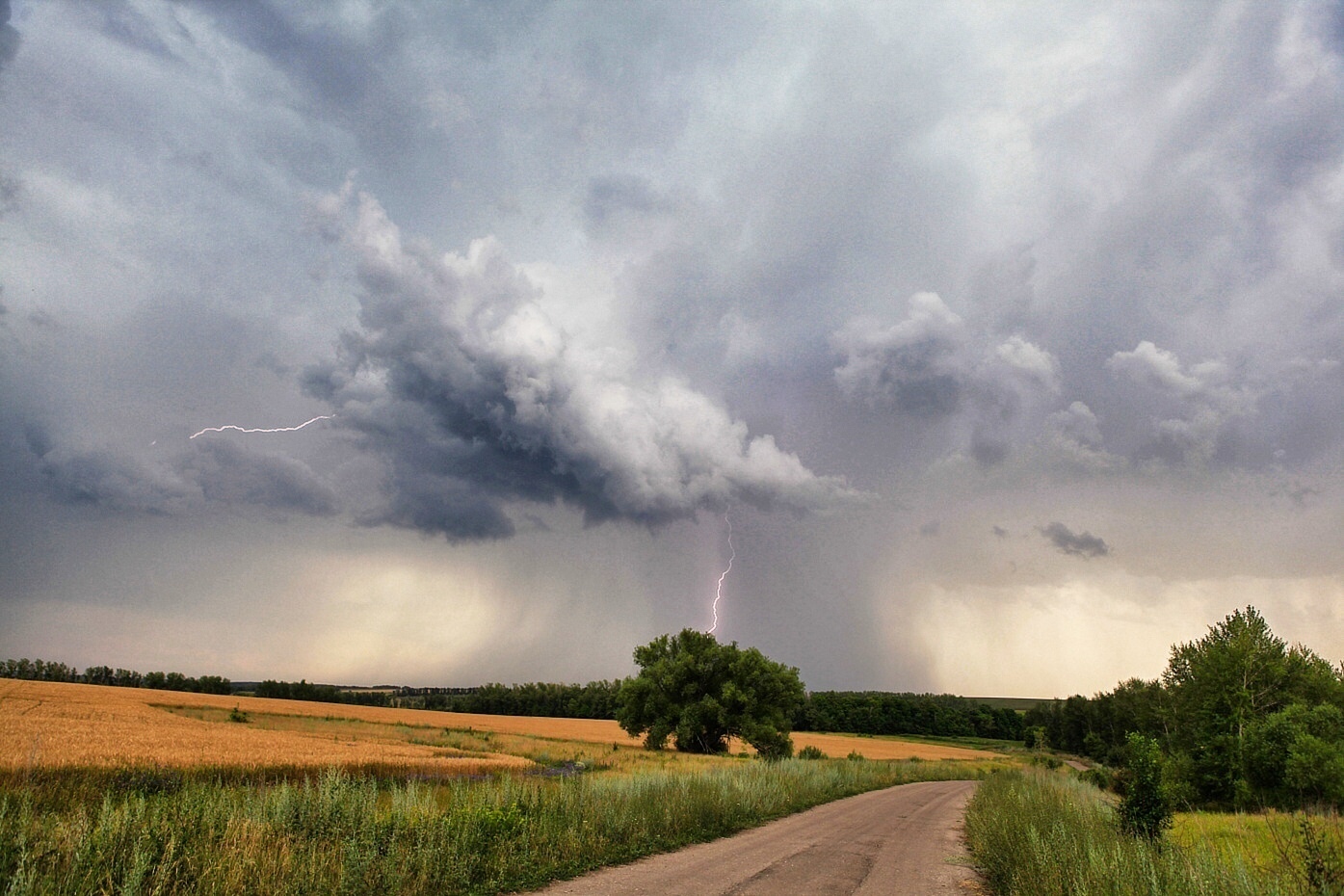 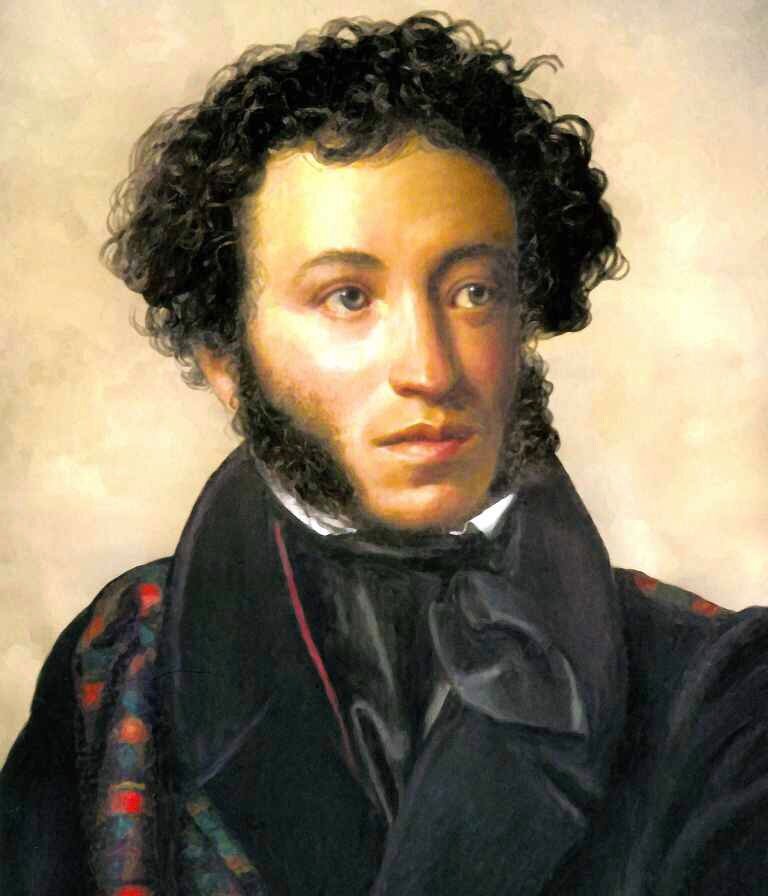 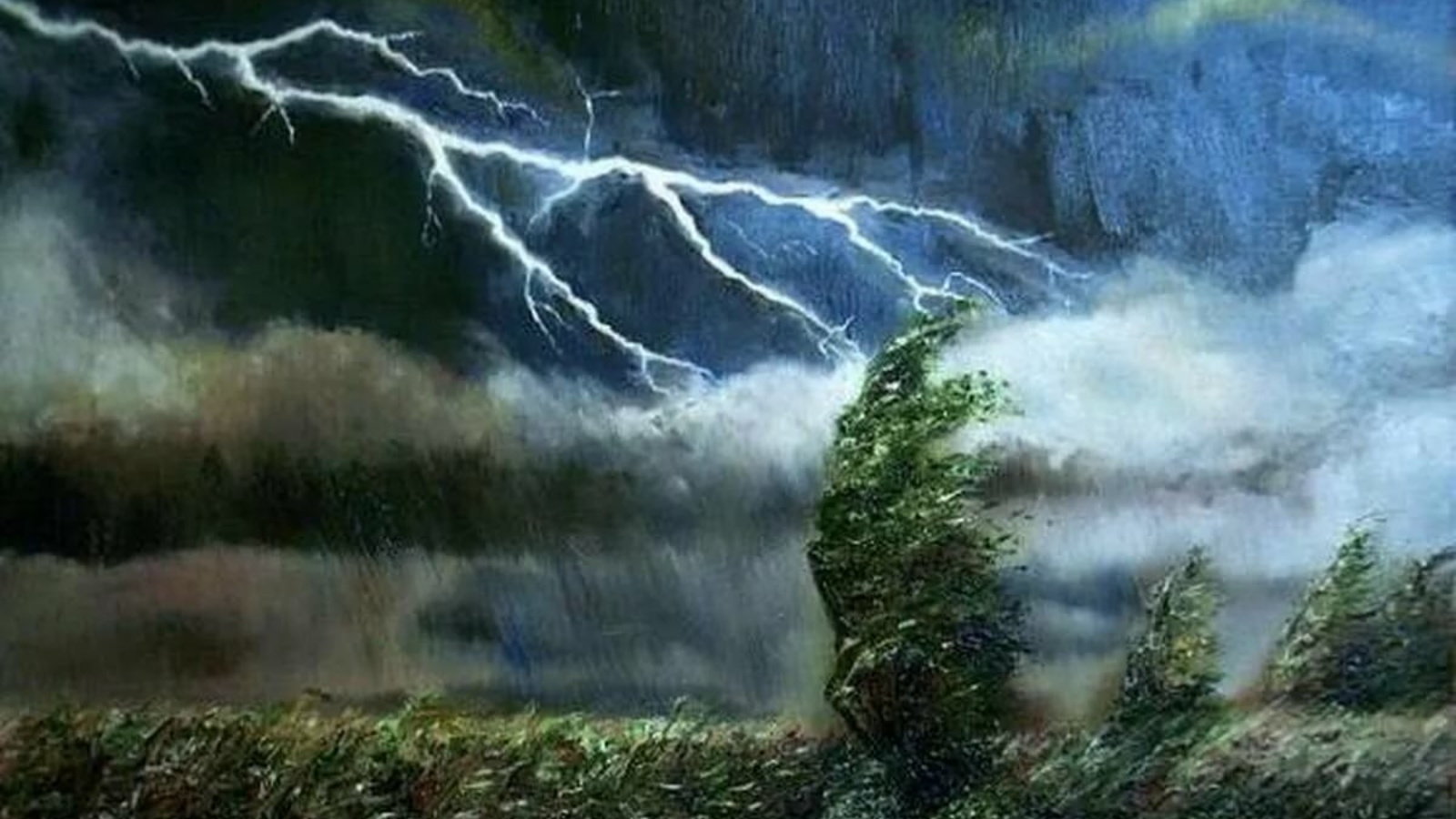 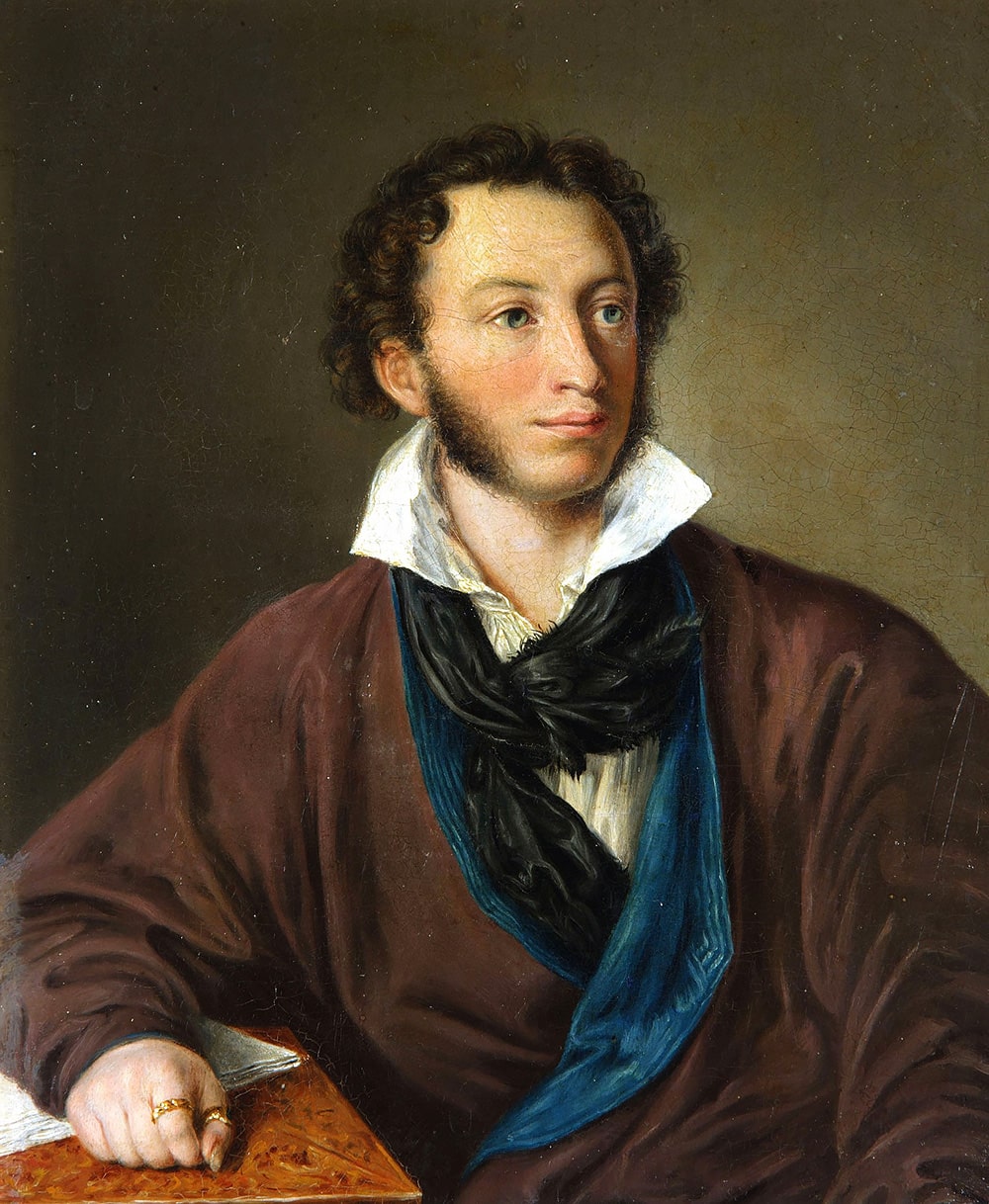 